	                         ПРЕСС-РЕЛИЗ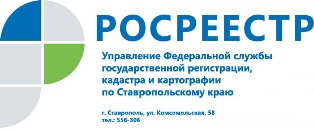 Управление напоминает о составе пакета документов на регистрацию прав на недвижимостьУправление Росреестра по Ставропольскому краю обращает внимание граждан и предпринимателей, что Федеральный закон «О государственной регистрации недвижимости» запрещает требовать у заявителя дополнительные документы, которые не предусмотрены законом. Для проведения этой процедуры необходимо предоставить заявление и пакет документов. С полным перечнем документов, необходимых для регистрации прав на недвижимость в зависимости от вида учетно-регистрационного действия, можно ознакомиться на сайте Росреестра. Все остальные сведения, необходимые для оказания услуги, ведомство самостоятельно запрашивает в рамках межведомственного обмена. Это способствует сокращению срока оказания госуслуг, а также финансовых издержек граждан и организаций в процессе их получения.Так, в пакет документов, необходимых для регистрации прав, не входит выписка из Единого государственного реестра недвижимости (ЕГРН). При проведении правовой экспертизы Росреестр самостоятельно проверяет сведения об объекте недвижимости, на который регистрируются права, исходя из информации, содержащейся в ЕГРН на момент перехода права.Владелец недвижимости (как физическое, так и юридическое лицо) может узнать информацию о принадлежащем ему объекте недвижимости с помощью сервисов Росреестра на сайте ведомства. Наиболее удобным сервисом является «Личный кабинет правообладателя», который размещен на главной странице сайта ведомства. Так, в личном кабинете собственник может получить информацию об основных характеристиках своей недвижимости: кадастровом номере, адресе, площади, кадастровой стоимости, а также сведения о правах (дате и номере регистрации), ограничениях и обременениях прав (в случае их наличия). В «Личном кабинете» владелец может также подать заявление о невозможности проведения сделок с принадлежащей ему недвижимостью без его личного участия. Для входа в «Личный кабинет правообладателя» необходима авторизация с использованием учетной записи единого портала государственных услуг Российской Федерации. Кроме того, получить справочную информацию из ЕГРН об объектах недвижимости можно с помощью бесплатного сервиса «Справочная информация по объектам недвижимости в режиме online» на сайте Росреестра.Для юридических лиц для проведения регистрации прав не требуется также предоставлять выписку из Единого государственного реестра юридических лиц (ЕГРЮЛ). Государственный регистратор прав обязан самостоятельно по системе межведомственного взаимодействия получить актуальные сведения из ЕГРЮЛ в целях обеспечения качества правовой экспертизы. Кроме того, в соответствии с законодательством, налоговые органы обязаны направлять в Росреестр сведения о внесении изменений в ЕГРЮЛ или в единый государственный реестр индивидуальных предпринимателей.Об Управлении Росреестра по Ставропольскому краюУправление Федеральной службы государственной регистрации, кадастра и картографии по Ставропольскому краю является территориальным органом Федеральной службы государственной регистрации, кадастра и картографии, осуществляет функции по государственной регистрации прав на недвижимое имущество и сделок с ним, землеустройства, государственного мониторинга земель, геодезии, картографии, а также функции государственного геодезического надзора, государственного земельного контроля, надзора за деятельностью саморегулируемых организаций оценщиков, контроля (надзора) за деятельностью арбитражных управляющих, саморегулируемых организаций арбитражных управляющих на территории Ставропольского края. Исполняет обязанности руководителя Управления Росреестра по Ставропольскому краю Колесников Михаил Дмитриевич.Контакты для СМИПресс-службаУправления Федеральной службы 
государственной регистрации, кадастра и картографии по Ставропольскому краю (Управление Росреестра по СК) +7 8652 556 500 (доб. 1309, 1328, 1362)smi@stavreg.ruwww.stavreg.ru www.rosreestr.ru 355012, Ставропольский край, Ставрополь, ул. Комсомольская, д. 58